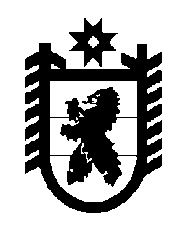 Российская Федерация Республика Карелия    УКАЗГЛАВЫ РЕСПУБЛИКИ КАРЕЛИЯО внесении изменений в некоторые указы Главы  Республики Карелия1. Внести в подпункт 3 пункта 2 распределения компетенции между Главой Республики Карелия, Первым заместителем Главы Республики Карелия – Премьер-министром Правительства Республики Карелия, заместителями Главы Республики Карелия и членами Правительства Республики Карелия, утвержденного Указом Главы Республики Карелия от  6 октября 2017 года 
№ 184 «О распределении компетенции между Главой Республики Карелия, Первым заместителем Главы Республики Карелия – Премьер-министром Правительства Республики Карелия, заместителями Главы Республики Карелия и членами Правительства Республики Карелия» (Собрание законодательства Республики Карелия, 2017, № 10, ст. 1926, 1930; № 12, ст. 2411; 2018, № 4, 
ст. 726; № 6, ст. 1209; № 9, ст. 1840), изменение, исключив слова 
«и находящегося в его ведении Управления по государственным закупкам Республики Карелия». 2. Внести в пункт 1 Указа Главы Республики Карелия от 25 сентября 
2017 года № 107 «О структуре органов исполнительной власти Республики Карелия» (Собрание законодательства Республики Карелия, 2017, № 9,                 ст. 1695; 2018, № 9, ст. 1839) следующие изменения:1) абзац пятый изложить в следующей редакции:«Министерство финансов Республики Карелия;»;2) абзац шестой признать утратившим силу.          Глава Республики Карелия                                                                  А.О. Парфенчиковг. Петрозаводск6 мая 2019 года№ 31